InformationssystemeBildungsplanbezug:3.2.2.4 InformationssystemeDie Schülerinnen und Schüler kennen Sinnesorgane des Menschen und ihre Bedeutung für die Informationsaufnahme aus Umwelt und eigenem Körper. Am Beispiel Auge können sie Zusammenhänge zwischen Struktur und Funktion erklären, Fehlsichtigkeiten beschreiben und Korrekturmöglichkeiten begründen. Die Schülerinnen und Schüler könnendas Reiz-Reaktions-Schema an einem Beispiel erläuternSinnesorgane ihren adäquaten Reizen zuordnen und die Sinneszelle als Signalwandler beschreibenGefahren für Sinnesorgane erläutern und Schutzmaßnahmen nennenden Bau des Auges beschreiben und die Funktion der Bestandteile erläutern (unter anderem Akkommodation)anatomische Ursachen für Fehlsichtigkeit beschreiben und Möglichkeiten der Korrektur begründenStunde 5: 
Äußerer Bau des Auges und SchutzmaßnahmenAB: 	Gefahren für das Auge und SchutzmaßnahmenFührt die folgenden Versuche durch. Wechselt euch dabei ab in der Rolle des Versuchsleiters, der Versuchsperson und des Beobachters. Protokolliert eure Beobachtungen und erklärt jeweils, wodurch unsere Augen vor welcher Gefahr geschützt werden. Ergänzt ggf. eure Zeichnung des Auges.Vertiefung: 1. Erkläre, weshalb man sich die Nase putzen muss, wenn man geweint hat. 
(Tipp: Betrachte die Abbildung auf dem Kontrollblatt zu Station 6.)2. Nenne weitere Gefahren für das Auge und beschreibe, wie du dein Auge davor schützen kannst.Fertig? Dann kontrolliere deine Ergebnisse mithilfe der Kontrollblätter.Lösungshinweise:	Gefahren für das Auge und SchutzmaßnahmenVertiefung: 1. 	Erkläre, weshalb man sich die Nase putzen muss, wenn man geweint hat.2. 	Nenne weitere Gefahren für das Auge und beschreibe, wie du dein Auge schützen kannst.s. KontrollblätterKontrollblätterHinweis: Auf DIN A3 vergrößern, ausschneiden und an verschiedenen Stellen des Raums aufhängen.Quelle: ZPG Biologie 2016ThemaSozialformMaterial, HinweiseEinstiegAufgabe: Abtasten eines Stofftiers in einem Stoffsack (oder alternativ mit verbundenen Augen). Um was für ein Tier handelt es sich?
Beobachtung: Beim Hinschauen reichen Bruchteile von Sekunden um es zu erkennen, ohne den Sehsinn dauert es deutlich länger. Das Auge ist unser wichtigstes Sinnesorgan.Alternativ: Japanische Spielshow: What’s in the box? (ab 4:35 min)https://www.youtube.com/watch?v=h5z9uCvaKZoPlenumÄußerer Bau des AugesAufgabe: Zeichne das Auge deines Nachbarn und beschrifte deine Zeichnung.Bau des AugesAugenbraueunteres/oberes Augenlid mit WimpernHornhautIrisPupille (Öffnung in der Iris)weiße Lederhaut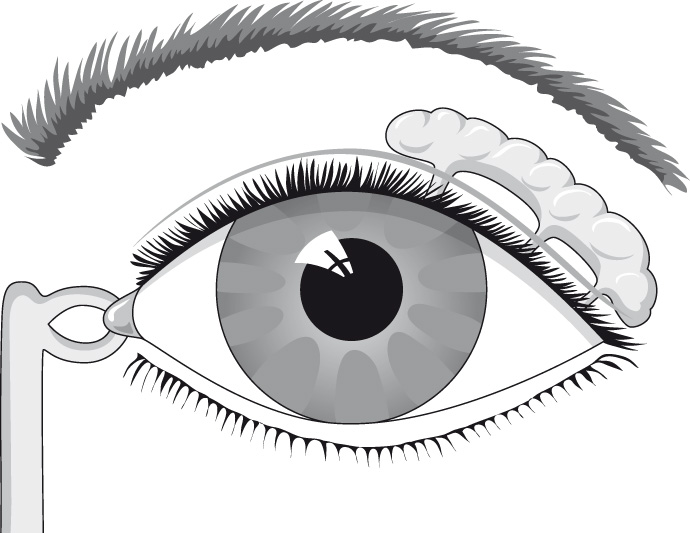 Quelle: Silke Friedemann u. a., Lehrerband 
Natura 1, Ernst Klett Verlag, Stuttgart 2013PASchutz des AugesStationenpraktikum in Dreiergruppen an sechs Stationen 
(jeweils mind. zwei-, besser dreimal aufbauen)Führt die folgenden Versuche durch. Wechselt euch dabei ab in der Rolle des Versuchsleiters, der Versuchsperson und des Beobachters. Protokolliert eure Beobachtungen und erklärt jeweils, wodurch unsere Augen vor welcher Gefahr geschützt werden. Ergänzt ggf. eure Zeichnung des Auges.Stationenpraktikum in 3er-GruppenABKontrollblätterVertiefung (falls Zeit vorhanden): 
Schutz des Ohres, Schädigung durch LärmHinweis: Vergleiche Bildungsplan 2016, Physik, 3.2.2 Optik und Akustik(3) Die Schülerinnen und Schüler können ihre Hörgewohnheiten in Bezug auf das Risiko möglicher Hörschädigungen bewerten (zum Beispiel Lautstärke von Kopfhörern).StationMaterialDurchführungBeobachtungStruktur des Auges undFunktion (Schutz vor...)1Glas mit WasserTräufle einige Tropfen Wasser auf die Stirn der Versuchsperson und beobachte den Weg des Wassers.2Schutzbrille, PapierkügelchenDie Versuchsperson setzt eine Schutzbrille auf. Anschließend zielt der Versuchsleiter mit Papierkügelchen auf ihre Augen.3Luftpumpe, HandblasebalgDer Versuchsleiter bläst mit einer Luftpumpe oder Handblasebalg in unregelmäßigen Abständen leicht von der Seite aufs Auge der Versuchsperson. 4HandspiegelDeckt beide Augen für eine Minute mit der Hand ab und blickt dann gegen ein helles Fenster oder eine Lichtquelle. Beobachtet eure Augen (Spiegel oder Partner).5Zählt die Lidschläge der Versuchsperson innerhalb einer Minute.6Ist dir schon einmal eine Wimper oder eine Fliege ins Auge geraten? Wenn ja, was konntest du beobachten?StationMaterialDurchführungBeobachtungStruktur des Auges undFunktion (Schutz vor...)1Glas mit WasserTräufle einige Tropfen Wasser auf die Stirn der Versuchsperson und beobachte den Weg des Wassers.Das Wasser läuft die Brauen entlang und außen am Auge vorbei.Augenbraue:Schutz vor Schweiß2Schutzbrille, PapierkügelchenDie Versuchsperson setzt eine Schutzbrille auf. Anschließend zielt der Versuchsleiter mit Papierkügelchen auf ihre Augen.Das Auge schließt sich unwillkürlich, bevor das Kügelchen die Brille erreicht.Wimpern und Augenlider (Lidschlussreflex!):Schutz vor Staub und Fremdkörpern 3Luftpumpe, HandblasebalgDer Versuchsleiter bläst mit einer Luftpumpe oder Handblasebalg in unregelmäßigen Abständen leicht von der Seite aufs Auge der Versuchsperson. Das Auge schließt sich unwillkürlich bei Luftzug.Augenlider (Lidschlussreflex!):Schutz vor Staub, Fremdkörpern und vor Austrocknung 4HandspiegelDeckt beide Augen für eine Minute mit der Hand ab und blickt dann gegen ein helles Fenster oder eine Lichtquelle. Beobachtet eure Pupillen (Spiegel oder Partner).Die Pupillen sind zunächst geweitet und verengen sich bei hellem Licht sehr schnell.Pupille (Pupillenreflex!): Schutz vor Blendung5Zählt die Lidschläge der Versuchsperson innerhalb einer Minute.Pro Minute blinzelt man etwa 10- bis 15-mal.Augenlider: 
Schutz vor Austrocknung Durch Lidschlag Erneuerung des Flüssigkeitsfilms auf dem Auge6Ist dir schon einmal eine Wimper oder eine Fliege ins Auge geraten? Wenn ja, was konntest du beobachten?Das Auge tränt stark.Tränendrüsen bzw. Tränenflüssigkeit:
Schutz vor Staub, Fremdkörpern (und Krankheitserregern) durch AusspülenStation 1
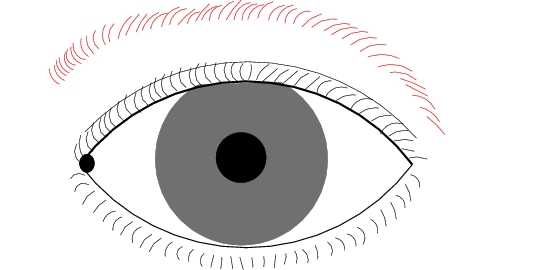 Augenbrauen halten Schweißtropfen auf.Station 2
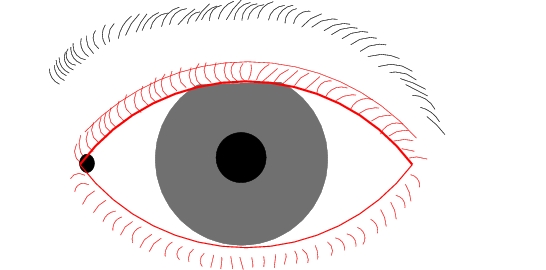 Wimpern und Augenlider halten Staub und Fremdkörper ab (Lidschlussreflex!).Station 3
Durch den Lidschluss wird das Auge vor Fremdkörpern, aber auch vor Austrocknung geschützt.Station 4
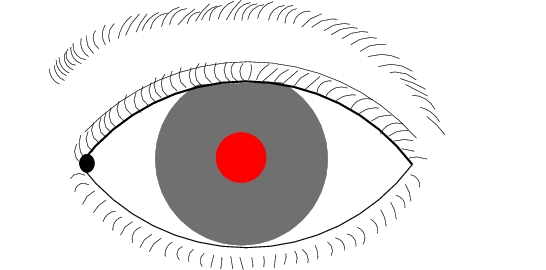 Die Pupille verengt sich bei hellem Licht und schützt so vor Blendung.Station 5
Mit jedem Lidschlag wird der Flüssigkeitsfilm auf dem Auge erneuert. So wird das Auge vor Austrocknung geschützt.Station 6
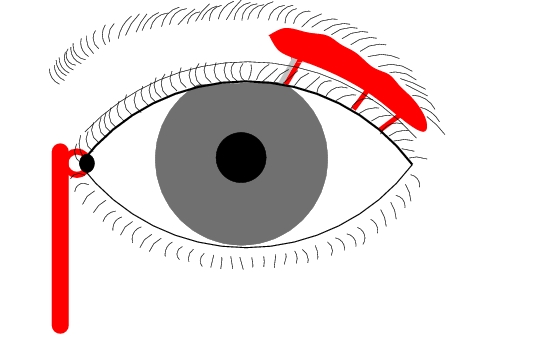 Tränenflüssigkeit aus der Tränendrüse spült Staub, Fremdkörper (und Krankheitserreger) aus. Sie fließt über den Tränenkanal ab.Vertiefung
1 	Die Tränenflüssigkeit fließt über den Tränenkanal ab, dieser mündet in die Nase.2 